Some ideas for Homerton home and school planning                                                                 week beginning March 1st 2021Follow Homerton on Twitter and join Circle time on Wednesday 10.30 by Zoom. Information on weekly emailPlease feel free to do these activities as your child is interested and whenever suits you best as a family.Have a lovely week. Keep in touchMonday 1st  MarchTuesday 2nd MarchWednesday 3rd MarchThursday 4th MarchFriday 5th MarchA new month and St David’s day Look at a calendar or diary and talk about what happens in your family in March, Any birthdays? What can you find out about the Welsh Dragon?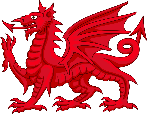 Make some Welsh Cakes or do some cooking.Lay the tableAnd do the washing up.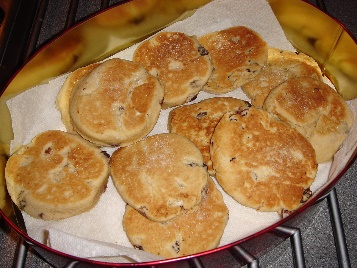 kidscraftroom.com/welsh-cakes-recipe/Look at different clocks around the house, talk about digital and mechanical clocks.Talk about the time you do things at home during the day.WORLD BOOK DAYwww.worldbookday.comRead lots of stories today.Share a favourite childhood story memory with your child.Look out for signs of Spring outdoors, with the plants, birds or trees.Look at a map and see where Wales is, where is Cambridge and can you find your street and Homerton? Where do your relatives live?Look at flags from different countries.Play a number game or“ What’s the time Mr Wolf”Be an Author or illustrator and make your own story book.Make a picture using natural materials.Daffodils are the Flower of Wales. Can you see some in a garden or shops, maybe do a painting of them.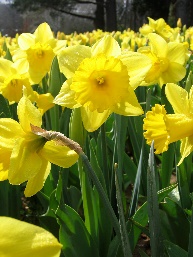 Go for a walk, maybe give some Welsh cakes to a neighbour or welsh friend.Sing and Dance to some favourite Song or VideoSee if you can find books made by the same publisher at home. Eg. Walker Books .Talk about hardback books and paperback books.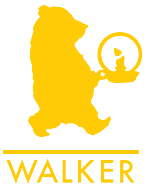 Find the logo on the booksDo some jigsaws or play a board game.